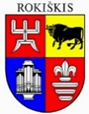 ROKIŠKIO RAJONO SAVIVALDYBĖS TARYBASPRENDIMASDĖL ROKIŠKIO RAJONO SAVIVALDYBĖS TARYBOS 2023 M. LIEPOS 27 D. SPRENDIMO NR. TS-247 „DĖL ROKIŠKIO RAJONO SAVIVALDYBĖS ŠVIETIMO CENTRO STRUKTŪROS PATVIRTINIMO“ PRIPAŽINIMO NETEKUSIU GALIOS2024 m. kovo 28 d. Nr. TS-78RokiškisVadovaudamasi Lietuvos Respublikos vietos savivaldos įstatymo 15 straipsnio 4 dalimi ir atsižvelgdama į Lietuvos Respublikos biudžetinių įstaigų įstatymo 11 straipsnio 1 dalies 4 punktą, Rokiškio rajono savivaldybės taryba n u s p r e n d ž i a:	Pripažinti netekusiu galios Rokiškio rajono savivaldybės tarybos 2023 m. liepos 27 d. sprendimą Nr. TS-247 „Dėl Rokiškio rajono savivaldybės švietimo centro struktūros patvirtinimo“. Sprendimas per vieną mėnesį gali būti skundžiamas Regionų apygardos administraciniam teismui, skundą (prašymą) paduodant bet kuriuose šio teismo rūmuose, Lietuvos Respublikos administracinių bylų teisenos įstatymo nustatyta tvarka.Savivaldybės meras 				                                             Ramūnas Godeliauskas Rita Elmonienė